INFORMACIÖN CONFIDENCIAL 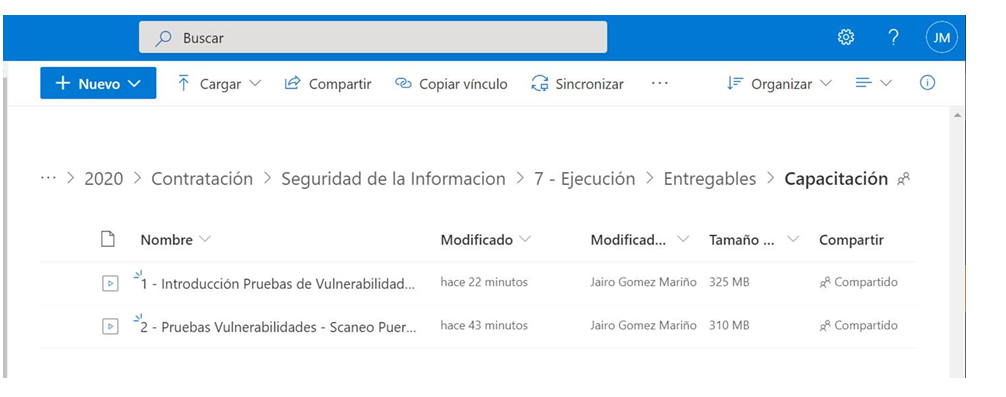 